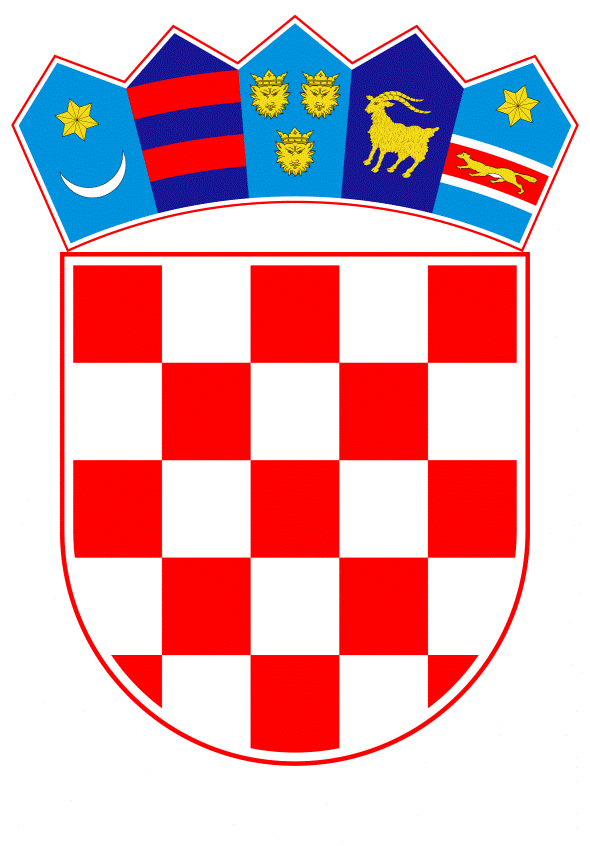 VLADA REPUBLIKE HRVATSKEZagreb, 24. kolovoza 2022._______________________________________________________________________________________________________________________________________________________________________________________________________________________________Banski dvori | Trg Sv. Marka 2 | 10000 Zagreb | tel. 01 4569 222 | vlada.gov.hrREPUBLIKA HRVATSKA MINISTARSTVO POLJOPRIVREDE                                                                                                                                        NACRTPRIJEDLOG ZAKONA O IZMJENI ZAKONA O HRVATSKOJ AGRONOMSKOJ KOMORI, S KONAČNIM PRIJEDLOGOM ZAKONAZagreb, kolovoz 2022.PRIJEDLOG ZAKONA O IZMJENI ZAKONA O HRVATSKOJ AGRONOMSKOJ KOMORII.	USTAVNA OSNOVA ZA DONOŠENJE ZAKONAUstavna osnova za donošenje ovoga Zakona sadržana je u odredbi članka 2. stavka 4. podstavka 1. Ustava Republike Hrvatske (Narodne novine, br. 85/10 – pročišćeni tekst i 5/14 – Odluka Ustavnog suda Republike Hrvatske). II.	OCJENA STANJA I OSNOVNA PITANJA KOJA SE TREBAJU UREDITI ZAKONOM TE POSLJEDICE KOJE ĆE DONOŠENJEM ZAKONA PROISTEĆI Ocjena stanja Zakon o Hrvatskoj agronomskoj komori (Narodne novine, broj 51/15) (u daljnjem tekstu: Zakon) je na snazi od 20. svibnja 2015. godine, a njime se osniva Hrvatska agronomska komora te se uređuje njezin temeljni ustroj, djelokrug, javne ovlasti, članstvo i financiranje.U skladu s Odlukom o donošenju Nacionalnog plana zamjene hrvatske kune eurom (Narodne novine, broj 146/20) i Zaključka Vlade Republike Hrvatske o provedbi zakonodavnih aktivnosti povezanih s uvođenjem eura kao službene valute u Republici Hrvatskoj potrebno je izmijeniti određene odredbe Zakona radi pune prilagodbe hrvatskog zakonodavstva uvođenju eura kao službene valute u Republici Hrvatskoj.Pitanja koja se trebaju urediti ZakonomNormativnim intervencijama, putem izmjene Zakona, osigurat će se prilagodba hrvatskog zakonodavstva uvođenju eura kao službene valute u Republici Hrvatskoj.Kako bi se osigurala prilagodba hrvatskog zakonodavstva uvođenju eura kao službene valute u Republici Hrvatskoj potrebno je iznos prekršaja iz članka 35. Zakona propisati u eurima. Posljedice koje će donošenjem Zakona proistećiPredloženim zakonom osigurat će se prilagodba hrvatskog zakonodavstva uvođenju eura kao službene valute u Republici Hrvatskoj.III.	OCJENA I IZVORI POTREBNIH SREDSTAVA ZA PROVOĐENJE ZAKONA
Za provođenje ovoga Zakona nije potrebno osigurati dodatna sredstva u državnom proračunu Republike Hrvatske.IV. PRIJEDLOG ZA DONOŠENJE ZAKONA PO HITNOM POSTUPKUPrema odredbi članka 204. stavka 1. Poslovnika Hrvatskog sabora („Narodne novine“, br. 81/13, 113/16, 69/17, 29/18, 53/20, 119/20 – Odluka Ustavnog suda Republike Hrvatske i 123/20) zakon se može donijeti po hitnom postupku, kada to zahtijevaju osobito opravdani razlozi, koji u prijedlogu moraju biti posebno obrazloženi.Zakonom o izmjeni Zakona o Hrvatskoj agronomskoj komori isključivo se unose izmjene zbog uvođenja eura kao službene valute u Republici Hrvatskoj te se predlaže donošenje ovoga Zakona po hitnom postupku. KONAČNI PRIJEDLOG ZAKONA O IZMJENI ZAKONA O HRVATSKOJ AGRONOMSKOJ KOMORI Članak 1.U Zakonu o Hrvatskoj agronomskoj komori (Narodne novine, broj 51/15) u članku 35. stavku 1. riječi: „5.000,00 do 15.000,00 kuna“ zamjenjuju se riječima: ,,660,00 do 1.990,00 eura“.Članak 2. Ovaj Zakon objavit će se u „Narodnim novinama“, a stupa na snagu na dan uvođenja eura kao službene  valute u Republici Hrvatskoj.O B R A Z L O Ž E N J EUz članak 1. Zbog uvođenja eura kao službene valute Republike Hrvatske predloženom izmjenom novčana kazna iz članka 35. stavka 1. Zakona o Hrvatskoj agronomskoj komori propisuje se u eurima.Uz članak 2.Odredba ovoga članka odnose se na stupanje na snagu ovoga Zakona te na stupanje na snagu članka 1. ovoga Zakona.TEKST ODREDBE VAŽEĆEG ZAKONA KOJA SE MIJENJAČlanak 35.(1) Novčana kazna iz članka 33. stavka 1. točke 2. ovoga Zakona može se izreći u iznosu od 5.000,00 do 15.000,00 kuna.(2) Iznos novčane kazne uplaćuje se u korist Komore.(3) Statutom se pobliže utvrđuje visina novčanih kazni za teže i lakše povrede dužnosti i ugleda ovlaštenih agronoma i njihova namjena.Predlagatelj:Ministarstvo poljoprivredePredmet:Nacrt prijedloga zakona o izmjeni Zakona o Hrvatskoj agronomskoj komori, s Nacrtom konačnog prijedloga zakona